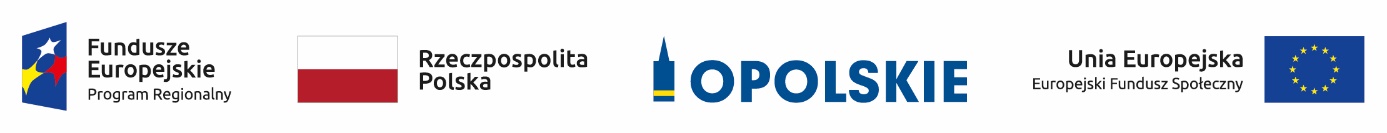         …………………………                                                                                                    ………………………(nazwa i adres Beneficjenta)                                                                                         (miejsce i data)OŚWIADCZENIE W związku z przyznaniem ……………......... (nazwa Beneficjenta oraz jego status prawny)................................................ dofinansowania ze środków Europejskiego Funduszu Społecznego  w ramach Regionalnego Programu Operacyjnego Województwa Opolskiego na lata 2014-2020 na realizację projektu ............................................. (nazwa i nr projektu) ................. (nazwa Beneficjenta) oświadcza, iż na podstawie zapisów określonych w § 8 Umowy 
o dofinansowanie projektu nie jest zobligowany do prowadzenia, na potrzeby realizowanego projektu „Zestawienia wszystkich dokumentów księgowych dotyczących realizowanego projektu”.                                                                                   	 …………………………              	  (podpis i pieczęć)